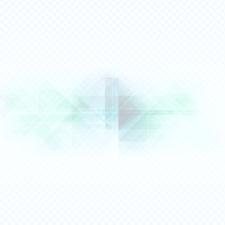 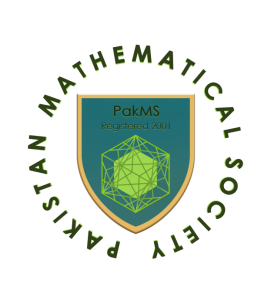 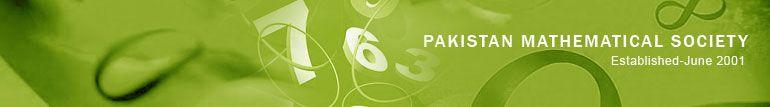 Pakistan Mathematical SocietyNomination FormElections 2023